Победа выстрадана вами.
Кровавым потом и слезами.
На фронте силы отдавали
И за Отчизну воевали!

Вам, ветераны — честь и слава
Гордится вами вся держава!
За жизнь, мы вас благодарим.
Вас любим, уважаем, чтим!
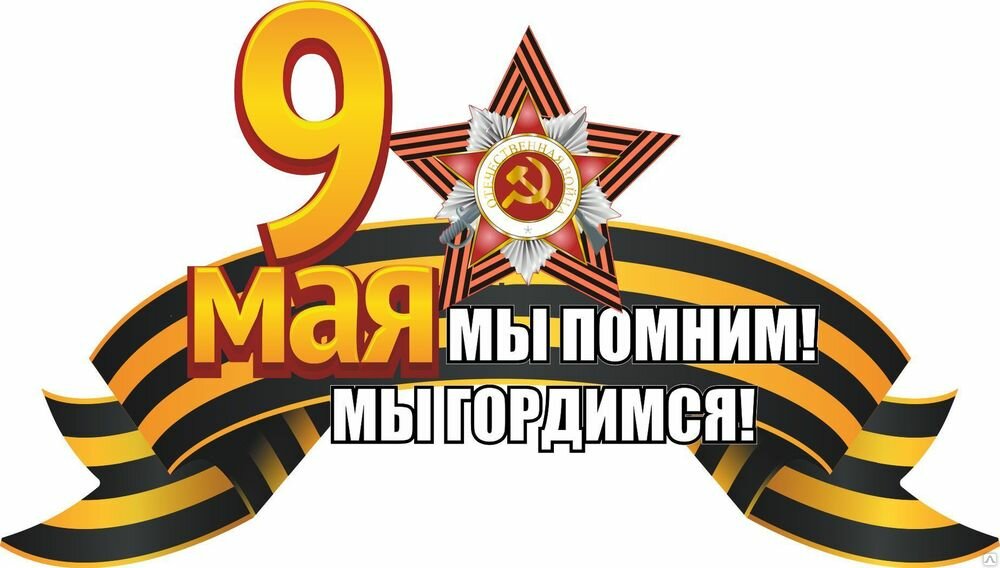 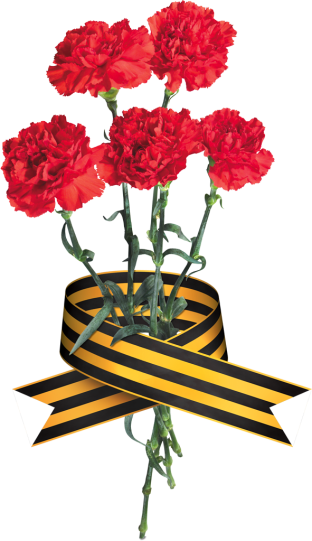 Информация  о родственниках учащихся, учителей, прошедшихВеликую Отечественную войну 1941 - 1945 ггна сайте "Дорога Памяти"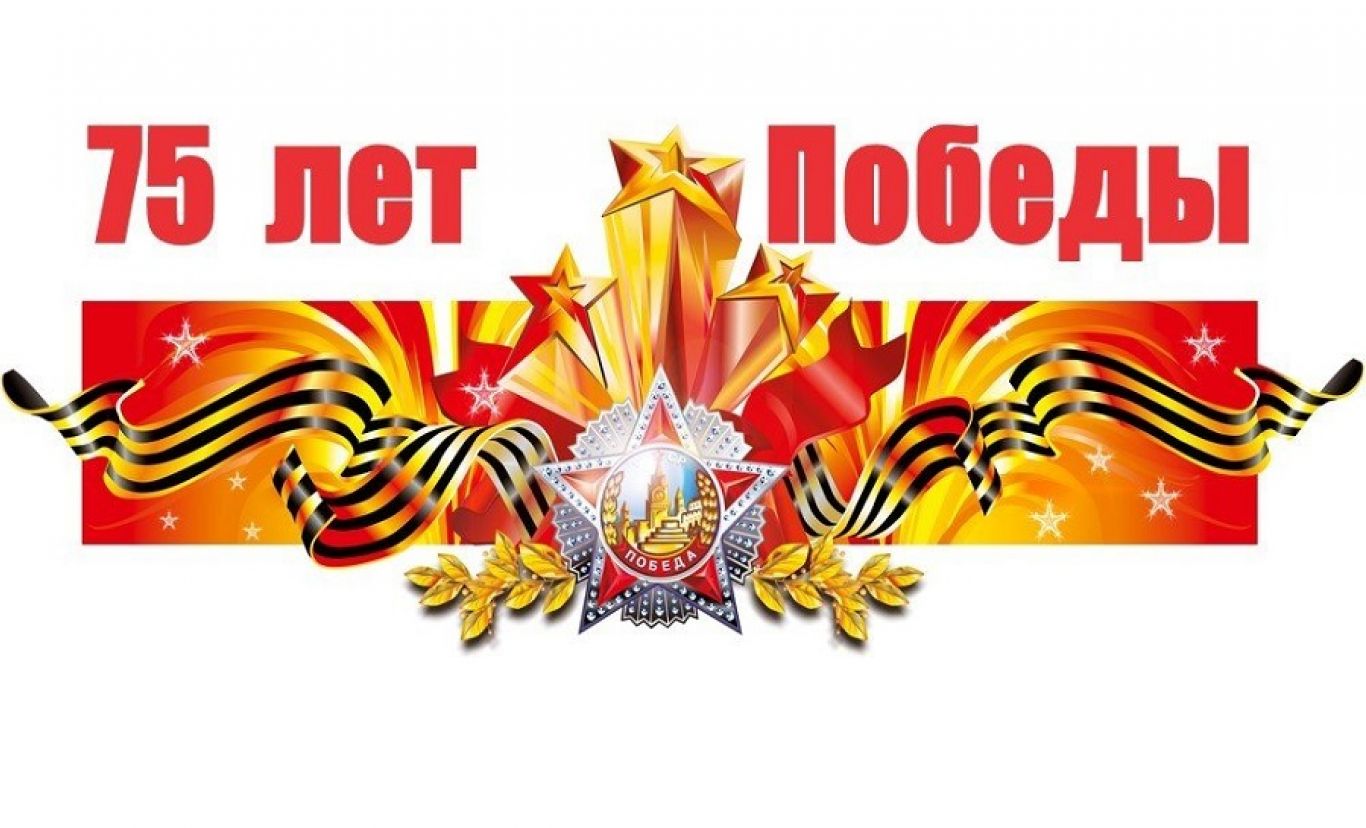 КлассИнформация об участниках Великой Отечественной войны на сайте "Дорога Памяти"1а1. Хахерин Илья Кириллович  (15. 06 . 1916 г. – 09. 03. 1944 г.)Командир роты 1033-го стрелкового полка 280-й Конотопско -Коростеньской дивизии 60-й армии, старший лейтенант.Воевал на трёх фронтах: Центральном, Брянском и Первом Украинском. Принимал участие в обороне Курской дуги, городов Конотоп, Воронеж, освобождал Левобережье Украины, участвовал в форсировании Днепра в селе Окуниново в 1943 году. В 1944 году участвовал со своим полком в Проскуровской и Житомирско-Бердичевской наступательных операциях.Награждён Звездой Героя с присвоением звания Герой Советского Союза, вручением ордена Ленина и медали "Золотая Звезда" за номером 1883.В звании капитана был смертельно ранен в бою за село Купель.2. Нойкин Пётр Фёдорович  (12.06.1921 г.-18.08.2009 г.) Родился в селе Сосновка Бузелевского района Пензенской области.В 1941 году окончил Военное училище связи в городе Ульяновске. На фронт попал в 1941 г. в звании младшего лейтенанта.Начал свой боевой путь в районе города Великие Луки Псковской области. Воевал в частях 2-го Белорусского фронта, участвовал в освобождении города Кёнигсберга (Калининград).Прошёл всю войну, дошёл до Германии в звании капитана.Награждён многочисленными наградами, в том числе двумя орденами Красной Звезды.3. Оськин Андрей Никитович   (1906 - 1953)Родился в селе Чернозерье Голицинского района Пензенской области. Участвовал в боях за оборону Ленинграда. Награждён медалью «За оборону Ленинграда». Прошёл войну телефонистом в батарее командующего артиллерией 2 – ой Ударной армии. Был парторгом штабной батареи. Награждён медалью «За оборону Ленинграда» и ещё двумя наградами «За боевые заслуги перед Отечеством».4. Гаврилов Василий Игнатьевич, родился в 1903 году, умер в 1980 году 27 августа. Воевал в составе Карельского фронта на Кольском полуострове. Награждён медалями: «За оборону Советского Заполярья», «За победу над Германий в Великой Отечественной войне 1941г. – 1945 г.».После войны награждён медалями «За трудовое отличие» (1949 г.), «За трудовую доблесть» (1956 г.), «За доблестный труд» (1970 г.). Победу стретил в немецком городе Потсдаме.5. Чуркин Илья Петрович  (1923 – 1942), рядовой. Был призван на фронт совсем молодым. Прослужил недолго. Летом 1942 года семья получила известие, что Илья Петрович пропал без вести. Судьба его до сих пор неизвестна.6. Жигайло Григорий Никитович  (09. 02. 1909г. – 2005 г.). Красноармеец. Воевал на Украинском фронте связистом. Награждён орденом Красной Звезды и орденом Славы III степени.7. Логинов Максим Тимофеевич   (1912 г. – 1983 г.)  Ефрейтор. Участник боёв за город Харьков. Награды были.1б1. Евсюков Георгий Васильевич  (рядовой),1923 года рождения. Являлся участником ВОВ в качестве военнослужащего с 07.1942 по 08.1943 г. в войсковой части 65 СП 43 СД.2. Коротченко Иван Григорьевич  (рядовой), 1926 года рождения. Являлся участником ВОВ в качестве военнослужащего с 11.1942 по 05.1945 г. в войсковой части 354 СП.1в1г1.Земсков Григорий Фомич ,1915г.р. Красноармеец 17 Отдельной стрелковой бригады, погиб в бою 29.12.41 , защищая Москву.2. Коновалов Александр Иванович,  1915-1943 годы жизни. Красноармеец. Погиб в плену в 1943 году3.Елинов Александр Иванович,  1920-1968г.В городе Вена лежал в госпитале,т.к был ранен.На Родину вернулся в 1947г.4. Писарьков Матвей Федорович воевал в пехоте. Он воевал с первых дней.Был в плену, бежал.Награжден Орденом Славы и Орденом Отечественной Войны и медалью за отвагу. Когда в 1945 году объявили победу, его перевели на дальний Восток , там шла война с Японией.5 Андреев Сергей Иванович 1905-1942гг6. Жеманов Сергей Акимович ,1901-1941гг, красноармеец7.Кондраков Пётр Иванович, танкист.8.Цылин Иван Алексеевич, 21.03.1908-1986гг2а1.Масло Ефим Александрович, сержант Родился в 1914г в с.Белынь Пачелмского р-на Пензенской обл. Дата призыва – 26.06.1941г Место службы - 552 полк 191 сд 2 Ударная Армия. Участник боев прорыва блокады Ленинграда. Погиб 02.02.1942г2.Лапшов Алексей Сергеевич, рядовой Родился 14.10.1911г. в с.Степановке Воевал в 242 полку в Венгрии в г. Секешфехервар, где был награждён медалью "За отвагу". Воевал с 6-го ноября 1944 года по 6-е ноября 1945 года,войну закончил в австрийском г. Раткесбург. Был награждён орденом Отечественной войны. Умер 6.11.2005г3.Титов Сергей Аскарович, лейтенан Родился 15.01.1918 в городе Томске. Награжден: медаль за победу над Японией, Орден Отечественной войны II степени Умер 18.03.1988 4.Иванников Сергей Михайлович, сержант Родился 16.10.1914 в рп.Мордово, Тамбовской обл. Место службы Манжурия Награжден медалью за войну с Японией Умер в августе 1983г.5.Анисимов Алексей Михайлович, майор Родился в 1913 г. в Московской обл., Шаховском районе Место службы - 74 сд Был командиром 6 артиллерийского полка 74 стр. дивизии. Дата смерти 26.03.19436.Александров Александр Федорович, красноармеец Родился в 1914 году в с.Марьино Кондольского р-на, Пензенской обл. Место службы-491 сп 159 сд 3 БелФ В июне 1944 года был награжден медалью «За боевые заслуги». 8.04.1945 погиб в бою. Похоронен в Калининградской обл. Зеленоградском районе пос.Переславское, ул. Гвардейская, 16а.7.Смирнов Владимир Иванович, старший сержант Родился в 1917г. в республике Татарстан. Участник боев на реке Халхин-Гол, участник Финской войны, участник Великой отечественной войны, дошёл до Кенигсберга. Умер в 1984г2б1.  Козлов Иван Алексеевич, 03.09.1922г.р. ефрейтор Призвался на фронт в 1941г. Принимал участие в обороне Киева, в боях под Ростовом. Был дважды в плену(первый раз удалось бежать, второй раз освободили советские войска).Победу встретил в Венгрии. Имел награды за Героическую оборону Киева, медаль Жукова, орден Отечественной войны II степени2.Парфенов Михаил Иванович,  17.11.1925г.р.  рядовой Известно, что участвовал в боях в восточной Пруссии. Имел орден Отечественной войны II степени.3.Карташов Федор Михайлович,  рядовой, пропал без вести в декабре 1941г.4.Ещенков Михаил Степанович , 31.10.1912г.р.  рядовой Участвовал в боях под Ржевом. Погиб в июне 1942г.5.Федорович Николай Васильевич, 26.06.1924г.р. Известно, что был в блокадном Ленинграде.6. Севостьянов Александр Иванович,  09.04.1926г.р. старшина Воевал под Курском, принимал участие в советско-японской войне. Был командиром взвода вездехода “Амфибия”7. Краснов Михаил Павлович 1919г.р. После армии пошел добровольцем на фронт. Воевал в танковых войсках. Пропал без вести8. Шмелёв Николай Васильевич, 01.08.1923г.р., родился в д. Ивановка, Иссинского района, Пензенской области,  призван 07.08.1942. Брянский фронт, красноармеец, младший сержант, заместитель командира отделения. Умер 07.11.19899. Трошин Михаил Николаевич, 1925 г.р., родился в п. Малиновка, Лунинского района, Пензенской области. призван 15.04.1943, Белорусский фронт, Восточная Пруссия. Младший лейтенант, командир стрелкового взвода. Убит 13.02.19452вТугучёв Иван Николаевич, 1906г.р. Старшина, призван в июле 1941г., в/ч 918,сп 250 сд, стрелок. Награждён орденом Красной Звезды.Крысанов Иван Васильевич 1923 г.р. Звание-рядовой. Участвовал в "Любаньской" операции по прорыву блокады с 13 января по 25 июня 1942г., где получил ранение в голову. Филимонов Илларион Андреевич 1913 года рождения, призван Сосновоборским РВК Пензенской области, красноармеецМаслов Иван Васильевич  1909г.р.,место рождения г.Пенза. Звание – младший сержант, командир отделения седьмой стрелковой роты 28 Гвардейского стрелкового полка.Служил на Карельском и Беларусском фронтах. Имеет награды :две медали «За Отвагу»,  Орден Славы третьей степени.Шамов Анатолий Иванович 14.07.20 года рождения из с. П-Арчада, красноармеец.Савина Елизавета Ивановна 10.03.23 года рождения из с. П-Арчада Каменского района, трудовой фронт.Живаев Кузьма Филиппович 1911 года рождения из с. М.-Ишима Городищенского района, красноармеец.Живаева Прасковья Андреевна 1911 года рождения из с.М.-Ишима Городищенского района, трудовой фронт.Зайцев Александр Кузьмич 1926 года рождения из Мокшанского района с. Скачки. Звание – сержант, был призван в 1943 году в погранвойска Западной Украины. Имеет медали и ордена.Девликамов Умяр Хусяинович 1905 года рождения, рядовой 921 артилерийского полка 354 стрелковой дивизии, участник битвы под Ржевом. Имеет награды.Баткаев Якуб Хасянович 1910 года рождения, старшина, участник Сталинградской битвы. Имеет награды.2г1.Тимонин Михаил Константинович, 15.07.1917г.р. Участвовал в освобождении Украины, Польши, Чехословакии, а также в окончательном разгроме фашистской Германии. Дважды был ранен. Умер 05.10.1991 г.2. Майоров Владимир Дмитриевич, 30.071925 г.р. Участвовал в боях от Москвы до Беларуссии в Отечественной войне на 2 м Белорусском фронте с июня 1944 года. С лета 1944 до зимы 1945 проявил смелость и находчивость связистом. И был награжден медалью за Боевые Заслуги. Награжден Орденом Отечественной Войны 1 степени.3. Юткина Анастасия Михайловна,  18.031923г.р. Награждена медалью " За Боевые заслуги" за то, что она ведя бой с вражеский авиацией из за своего пулемёта сбила один самолёт. Награждена Орденом Отечественной войны 2степени.4. Авдеев Николай Михайлович, (старший сержант). Авдеев Николай Михайлович родился 17 декабря 1924 года. Его призвали в армию в начале 1943 года. Служил он на Дальнем Востоке в минометных войсках. Закончил службу в должности старшины в 1951 году. Был награжден медалью «За отвагу» - за личное мужество в борьбе с врагом. В 1951 году вернулся в родное село Блохино Пензенского района Пензенской области.В мирное время работал в Колхозе имени Кирова бригадиром. Был награжден за трудовые успехи «Орденом Ленина». Благодаря моему прадеду и другим советским солдатам удалось защитить нашу Родину от фашистских захватчиков!5. Уланов Михаил Егорович,  01.09.1910 г.р. Звание: красноармеец.В жизни испытал и нужду, и войну. Тысячи километров прошагал по огненным дорогам войны, сотни сел и городов освободил от фашистской нечисти. Имел много ранений:2.09.1942 г. был тяжело ранен в левую руку. 7.09.1943 г легко ранен в правое бедро.7.08.1944 г тяжело ранен в правое бедро. С 10 октября по 8 августа находился на лечении в эвакуационном госпитале №1020.Был награждён медалями: «За отвагу», «За боевые заслуги», «За победу над Германией» Умер 21 ноября 1987 года.6. Лобанов Александр Тимофеевич - 13.03.1914 г.р. Звание: ст.лейтенант. Был награждён медалями: «Орден Красной звезды», медаль «Партизану Отечественной войны» 1 степени», «медаль за победу над Германией», Орден Отечественной войны 2 степени, медаль «За взятие Берлина».7.Митряев Сергей Федорович 1909 г.р. место рождения: Тамалинский р-н. Звание- красноармеец. 00.03.1942 пропал без вести.8.Митряев Петр Федорович- 1920 г.р. Звание: сержант. Погиб в бою 1943 года.3а1.Чернов Максим  Васильевич, 1915г. Рядовой, ефрейтор. С октября 1943 по октябрь 1945 служил в управлении штаба 53 стрелковой Ново-Украинской Краснознаменной дивизии. Награжден: медалями «За оборону Москвы.» «За отвагу» «За взятии Вены» Орденом « Красной звезды».2.Демин Иван  Михайлович, 05.05.1919 г. Старший лейтенант Прошёл всю войну, участвовал в Манчьжурской операции, в августе 1945 г., поставившей точку в советско-японской войне. Остался на сверхсрочную службу в Монголии, демобилизовался в 1956 году.3.Кручинин Пётр  Степанович ,1914 г. Гв. сержант Прошёл всю войну. Награждён Медалью « За отвагу»4.Тумаков Александр  Сергеевич, 1904 г. р.Участник ВОВ5.Сурина Нина Алексеевна 1921г.р. ефрейтор была призвана в Пензенской области, Свищёвском районе, воевала в зенитной артиллерии наводчицей орудий, принимала участие в боях под Дарницей, освобождала Киев. Была награждена медалью "За боевые заслуги".В мирное время работала на почте.6.Сафронов Владимир Сергеевич 1921г.р. Мл. лейтенант Служил в артиллерии, был дважды тяжело ранен, после второго ранения преподавал на курсах танкистов в Сызранском танковом училище. После войны работал плотником7.Еракин Василий Андреевич 1925г.р. Красноармеец, радист Прошел всю войну . Награжден орденом « Красной звезды»; «орденом Славы 3 степени», «орденом Отечественной войны 2 степени»; медалями « За отвагу»; «За победу над Германией в ВОВ».8.Шевченко Григорий  Алексеевич, 1910г.р. рядовой Погиб в феврале 1941.9.Лыжков Иван  Михайлович, рядовой Принимал участие в битве под Сталинградом, а в 1944 году пропал без вести.10.Чуркин Иван  Иванович, 13.11.1914 г. сержант В годы войны был водителем, подвозил на передовую снаряды. Воевал под Сталинградом, где получил ранение, войну закончил в Будапеште, был награжден медалью « За освобождение Будапешта» и многими другими наградами.11.Мальков Пётр Дмитриевич 22.01.1914 г.р. майор Прошел три войны. Награжден орденом « Красной звезды»; медалями « За боевые заслуги»; «За победу над Германией в ВОВ», « За победу над Японией», « За освобождение Будапешта».12.Кубушка (Шульц) Галина Кузьминична 12.02.1925 г.р. ефрейтор Призвана была в 1943 году, воевала на Украинском, Прибалтийском и Северном фронтах. Награждена орденом «Отечественной войны 2 степени»13.Кубушка Кузьма Григорьевич ,1894 г.р.. ефрейтор Прошел все войны, начиная с Первой мировой войны и дожил до 96 лет. Награжден орденом « Отечественной войны 2 степени»; медалью « За боевые заслуги».14.Шульц Григорий Хонович,  8.11.1923 г.р.. рядовой Прошел войну в составе саперного батальона. При освобождении Донбасса в 1944 году, их батальон был оставлен для разминирования и дальнейшего восстановления промышленности.3б1.Репин Алексей Васильевич, 20.06, 1926 г.р. Сержант. Участвовал в освобождении Белоруссии, Литвы, взятии Кенингсберга3в1.Горшков Иван Васильевич, 11.09.1926 г.р., красноармеец. Участвовал в боевых действиях, получил ранение в голову, лечился в госпитале.2.Золкин Егор Сергеевич, 23.04.1923 г.р., младший лейтенант, разведчик. воевал под Ленинградом3.Шевионков Иван Павлович, 16.08.1907г.р. Воевал связистом в составе третьего Белорусского, первого Прибалтийского и Калининского фронтов. Награжден Орденом Славы Третьей степени, Орденом Великой Отечественной войны первой степени.4. Логинов Максим Тимофеевич, 1912г.р.5.Сельницын Василий Алексеевич, 1913 г.р., красноармеец6.Столбов Анатолий Тимофеевич, 1915 г.р., красноармеец7.Денисова Мария Андреевна, 1923г.р., призвана в РККА в 1942г.8.Кадомцев Алексей Михайлович, 1923 г.р.., красноармеец3г1.Карпов Николай Федорович, 1928 г.р., сержант, участвовал в Берлинской операции3д4а1.Рыжов Михаил Алексеевич , 22.11.1926-16.06.2010гг, Пензенская область Пачелмский район, дата призыва 22.02.1944, миномётчик, участвовал в войне с Японией, награждён медалями за участие в боевых действиях против японских империалистов, за победу над Японией2.Апалов Михаил Сергеевич ,1911-1981гг, красноармеец, младший сержант, разведчик химической разведки, многократно выполнял боевые задания по химической разведке. 13 марта 1945 года, находясь на задании, выявляя боевые позиции противника, будучи контужен, не ушёл с боевого поста, награды_ медаль « За отвагу»-25ю07ю1944, орден Славы 3 степени 8.04.1945. Рождён/призывался- с. Ломовка, Лунинский район, Пензенская область.3. Бесшапошников Николай Ильич-11мая1925-29 января 1983, рядовой4. Краснихина Валентина Никитична – 23 февраля 1917-25 ноября 2001, Пензенская область, Лопатинский район, с .Козловка  рядовой    Орден Отечественной войны 2 степени5. Бородавкин Константин Фёдорович 17 мая 1913-27 ноября 1945гг6. Шурандина Мария Григорьевна, 09.08.1928-24.12.2012ггРодилась она 9 августа 1928 года в селе Кривошеевка Нижне-Ломовского района. И уже с 11 лет стала работать снарядчицей на заводе 255 ( будущий ЭМЗ). За доблестный труд в годы Великой Отечественной войны в период с 1941 по 1945г. Указом Президиума Верховного совета СССР от 6 июня 1945г. была награждена медалью. На заводе бабушка проработала 44 года станочницей до самого выхода на пенсию. За добросовестный труд была удостоена ордена Трудовой Славы 3 степени . Имела звания ветерана тыла и ветерана труда5.Лапин Николай Антонович - 1915-1991, в 1942 году окончил артиллерийское училище и отправился на фронт, где воевал артиллеристом-миномётчиком. Являясь командиром миномётного взвода, в боях под городом Варшава 11 октября 1944 года. Был ранен разрывной пулей4б1.Гараевский Станислав Петрович, 24.12, 1913г.р.. сержант, командир пулеметного расчета.134 стрелковое Конотопско - Коростеньско Краснознаменной ордена Суворова дивизии. Награжден Орденом "Славы третьей степени за уничтожение 15 фашистов.2. Горшков Илья Иванович, 02.08.1914г.р., красноармеец 21 гвардейского  воздушно - десантного полка. После ранения служил при штабе водителем.3.Дубовкин Анатолий Иванович,  служил в 186 танковой бригаде 10 корпуса рядовым. Боевой путь начал в Латвии, получил медаль "За отвагу" за взятие "языка" в разведке. Войну закончил в Пруссии. Самая главная награда-  орден "Красной звезды"4.Макеев Иван Яковлевич, 09.05.1923г.р.5.Шарова (Усачева)Клавдия Ивановна. санитарка6.Колесников Павел Иванович, рядовой7. Усачев Иван Васильевич, 1898г.р.8.Семин Александр Романович 01.01.1924 - 2010гггг, в 18 лет был призван в армию и до конца войны служил на Севере, где готовил собак для участия в боевых действиях. в подрывных работах, в поисках раненых. Принимал участие в боях с фашистами.9.Иванов Евдоким, служил проводником в партизанском отряде в период немецкой оккупации в  г.Себеж. Проводил партизанские отряды через леса и болота.10.Блинков Алексей Дмитриевич, 1898г.р.11.Ершов Иван Иванович, 1924 г.р., призван в РККА в 1943г., 1 Украинский и 1 Прибалтийский фронт12. Долгушев Иван Тимофеевич, 1911г.р., мл. сержант,13. Шалыгин Александр Дмитриевич, 1925 г.р., рядовой14. Будников Михаил Иванович, 1893г.р.15.Клеруа Павел Эрнестович, 1906 г.р., красноармеец, участник Сталинградской битвы4в1 Николаев Тимофее Иванович 1918 г.р., рядовой.2 Вертянов Захар Кузьмич 1908, рядовой.3. Шмелёв Николай Васильевич, 01.08.1923г.р., родился в д. Ивановка, Иссинского района, Пензенской области,  призван 07.08.1942. Брянский фронт, красноармеец, младший сержант, заместитель командира отделения. Умер 07.11.19894. Трошин Михаил Николаевич, 1925 г.р., родился в п. Малиновка, Лунинского района, Пензенской области. призван 15.04.1943, Белорусский фронт, Восточная Пруссия. Младший лейтенант, командир стрелкового взвода. Убит 13.02.19454г1.Левочкина Александра Ивановна, 1924 г.р., 3 Белорусский фронт.2.Самохин Леонид Семёнович, 1923 г.р., младший лейтенант, Ленинградский фронт.3.Назаров Трофим Андреевич, 1901 г.р., рядовой, Ленинградский фронт.4.Дурин Александр Максимович,1922 г.р., старший сержант, Центральный фронт.5.Невежин Павел Петрович, 1923 г.р., гвардии старший сержант, 8-ая гвардейская армия.6.Осмоловская Клавдия Александровна, 1919 г.р., капитан медицинской службы, 2-ая гвардейская танковая армия.4д1.Бурлачкин Николай Николаевич, 1912г.р. красноармеец 2. Ивасюк Дмитрий Семёнович, 13.10.1920 - 15.01.1995гг,  гв. капитан С первых дней войны ушел на фронт добровольцем, служил в санитарном поезде, участвовал в обороне Киева. Осенью 1941 был направлен в г.Барнаул для обучения в артучилище. В феврале 1942 в составе дивизии сибиряков-добровольцев был направлен на защиту Москвы. Воевал на Юго-Западном, Калининском, Западном, 1 и 2 Прибалтийских, Ленинградском фронтах. Встретил Победу в Прибалтике в звании гвардии капитана. Принял участие в войне с японскими милитаристами на дальнем Востоке. имеет боевые награды: Орден Красной звезды, два ордена Отечественной войны, медаль "За отвагу" и др.3. Гоголев Константин Алексеевич, 1908 – 1942гг , красноармеец4. Букреев Николай Васильевич, 4.12.1923 - 22.08.1992 ефрейтор5а1.Снадин Егор Иванович,1904г.р,290 –я стрелковая дивизия,Орден Красной звезды2.Аносов Иван Иванович,1913г.рРядовой,Орден ВОВ, Орден Славы3.Заболонков Григорий Федорович,1919 г.р, Ст.сержант,участник обороны Ленинграда,за что имеет награду4.Максаков Борис Александрович,1924г.р,лейтенант5.Пиндайкин Николай Филиппович,  08.05.25г.р,рядовой Шаров Иван Алексеевич26.02.20г.р6.Андреев Александр Фомич, 15.02.1925г.р. Ст.Сержант ,стрелковая дивизия. Орден Славы,Медаль за Победу7. Горячев Иван Трофимофич,1918г.р.,старший сержант,был призван в 1939 г.Участник финской войны,ВОВ. Получил награды за оборону Ленинграда.Пришел с войны с многочисленными ранами в январе 1945г.Умер в 1955г.8. Киткин Иван Сергеевич,10.04.1926 г.р,Мл.Сержант,командовал пулеметным отделением 118 стрелкового полка 3-го Белорусского фронта.Медаль «За боевые заслуги»,Орден Славы 3-ей степени5б1.Кистин Иван Семенович, воевал в должности механика - водителя танка Т-34 в составе второго Украинского фронта. Участвовал в освобождении Украины, Белоруссии, Венгрии, Австрии2.Чамышев Николай Александрович, 09.12.1911 г.р., Саратовская область, г Вольск-17.Артиллерист. Участвовал в Сталинградской битве. В бою был ранен. Отправили эшелоном в рабочий батальон. Во время пути попали под обстрел. Вместе с товарищем решили найти свою часть.Награжден медалью "За оборону Сталинграда".Встретил победу, не дойдя 70 км до Берлина (Кенигсберг).5в1. Лизунов Николай Николаевич, 1894 г.р.,. погиб в 1942г. Участник битвы подо Ржевом2.Хальзов Алексей Алексеевич, артиллерист, участник Сталинградской битвы, орден "Красная Звезда"3.Галин Емельян Федорович, 1910 г.р., красноармеец, награжден Орденом Славы III степени, медаль "За боевые заслуги"4.Рыбакова Мария Николаевна, 1922 г.р.. воевала на Кавказе, медаль "За оборону Кавказа"5.Иванов Сидор Семенович, 1894 г.р.. участник Сталинградской битвы, где и погиб в 1943г.6.Ежов Михаил Иванович, , 1908 г.р., рядовой. служил в Польше и Чехословакии7.Забавляев Николай Романович. 1915 г.р., служил в танковых войсках, Награжден Орденом Отечественной войны III степени8.Саушкин Василий Парменович,1924 г.р., артиллерист - наводчик, награжден Орденом Славы III степени, Орденом Отечественной войны I степени, медаль "За победу над Германией"9. Шмырев Георгий Кузьмич, 1913 г.р., в 1939 г.служил в пограничных войсках на Дальнем Востоке. 1940 г. - в финской войне. Прошел всю войну, закончил в Кенингсберге.10. Зоткин Петр Григорьевич, младший лейтенант, 1924 г.р.Погиб в 1945г. Награжден Орденом Красной Звезды,Орденом Великой Отечественной войны I степени11.Фролов Анатолий Павлович, 1924 г.р., призван в 1942 г., артиллерист - наводчик. Дважды ранен. один осколок попал в сердце и с осколком дедушка прожил до 80 лет. Награды: Орден Славы III степени, Орден Отечественной войны I степени медаль Жукова,  медаль "За победу над Германией", Почетная грамота за освобождение Бобруйска, Почетная грамота за освобождение Барановичи.5г1.Шпильков Николай Андреевич (1916г.р.) старший сержант 2. Кузнецов Михаил Васильевич (1923г.р)  3.Карасёв Александр Герасимович (1921-1997) ефрейтор 4. Елизаров Пётр Степанович (1924г.р.) сержант 5. Сальников Алексей Викторович (1913-1985) кавалер ордена Отечественной войны II  степени 6. Коршунов Тимофей Васильевич (1917-1980) офицер 7.Шанин Андрей Иванович (1911-1985)орден Славы III степени.В 1985 году -орден Отечественной войны I степени. 8. Ардеев Алексей Прокопьевич (1924-2011),разведчик, награжден орденом Отечественной войны, медалью "За отвагу"   9.Сазанов Владимир Иванович, 02.12.1926г.р., рядовой10.Скамейкин Михаил Иванович (1904 - 1942гг), красноармеец11.Жуков Николай Иванович (1904 - 1981гг), служил (1940 - 1946 гг),  рядовой6а6б1.Акулинушкин Данила Тимофеевич 1911-1981г Призван в 1941г, служил в обороне Ленинграда до 1944г.нагрожден:медаль за отвагу, орден отеч. войны 2степени 2 Скателов Афанасий Федорович 1915-1999г Призван в армию в1941г, политрук, в артирилийские войска военный ветврач. Ушёл в отставку подполковник ом, награжден:орден звезды, 2 ордена отеч войны 3 Шокоров Тимофей Дмитриевич 1925-1998 Шокоров Тимофей Дмитриевич родился 10 декабря 1925 года в селе Таловка Змеиногорского района Алтайского края в многодетной семье, получил образование 7 классов и призывной комиссией при Змеиногорском районном военном комиссариате Алтайского края признан годным к строевой службе, призван на действительную военную службу и направлен в часть 10 января 1943 года. Окончив Тюменское пехотное училище, служил командиром стрелкового отделения с мая 1943 по июнь 1944 года в звании старшего сержанта. Вели бои на Украине, освобождали Шепетовку, Винницу, Киев, дошли до Молдавии, затем вступили в Румынию. Участвовал в освобождении города Кенигсберга, города Виттенберга который стоит на реке Эльба. За освобождение Польши имел две благодарности от И.В. Сталина. Затем наш полк перебросили на Украину, откуда и врачебной комиссией города Житомира был демобилизован в запас ввиду ранений грудной клетки. За боевые заслуги награжден дважды медалью «За Отвагу», медалью «За победу над Германией», медалью «За взятие Кенигсберга», награжден орденом «Жукова», орденом «Отечественной войны 2-й степени». 4 Живаев Иван Егорович 1917-1974 17.07.1917г. родился в селе Пиксанькино Шемышейского района Пензенской области. В 15 лет (1932г.) поступил в Кузнецкий ветеринарный техникум (в настоящее время Кузнецкий зооветеринарный техникум), который был создан в 1932г. на базе полеводческого техникума. В 1933г. проведен первый выпуск 26-ти ветеринарных специалистов, в числе которых был Живаев Иван. После выпуска работал в родном селе ветврачем. В 17 лет (1934г.) Живаев Иван женился на Батаевой Елене Ильиничне (1916 года рождения). В 1937г. поступил на службу в ряды Советской армии. В период с ноября 1939г. по март 1940г. участвовал в советско-финской войне в звании рядового. В 1940 году вернулся в родное село, в 1941 году у него родился сын Иван. В 1941г. был призван в ряды Советской армии в связи с мобилизацией военных сил. В начале Великой отечественной войны служил ветеринаром в конной роте в г. Львове (Западная Украина) в зенитно-артиллерийском полку. В сентябре 1941г. попал в плен после обстрела воинской части. В плену в концлагере «Шалаг 328» (г. Львов) находился до конца 1944 года. За это время два раза пытался бежать вместе с другими военнопленными. 5 Каргин Григорий Васильевич 1905-1942 гг6 Бичкуров Алексей Григорьевич 1923-наст. время ст. лейтенант, Орден Красной Звезды Орден Отечественной войны I степени Медаль «За победу над Германией в Великой Отечественной войне 1941–1945 гг.» Медаль «За победу над Японией» Медаль «За взятие Кенигсберга»7 Плужников Василий Николаевич 1913-1990гг  Капитан, Орден Красной Звезды Медаль «За победу над Японией» Медаль «За победу над Германией в Великой Отечественной войне 1941–1945 гг.» 8 Плужникова Анна Кондратьевна ,1920-1999гг  мл. лейтенант, Пензенская обл., Тамалинский р-н, с. Каменка Наименование награды Орден Отечественной войны II степени 9 Китанин Василий Иванович, 1924 – наст. дни Пензенская обл., Тамалинский р-н, с. Обвал Наименование награды Орден Отечественной войны II степени 10 Гришин Константин Николаевич, 1916-1989гг  Звание: старший лейтенант Участник боевых действий 55 АП; 61 СД; 1 БелФ. С 02.04.1941 г. по 02.08.1945 г. - 61 СД. 29.06.1944 г. - 04.07.1944 г. - Минская наступательная операция ( Операция 5-го удара). 18.07.1944 г.- 02.08.1944 г. - Люблинско-Брестская наступательная операция. 16.04.1945 г. - 08.05.1945 г. - Берлинская операция6в1 Золкин Егор Сергеевич, 1923г.р., младший лейтенант В возрасте 23 лет ушел на фронт. Воевал под г. Ленинградом. Служил разведчиком. Был трижды ранен. Имел награды за боевые заслуги.2 Паньженский Иван Ильич ,1917г.р. старший сержант В возрасте 24 лет добровольцем ушел на фронт. Воевал за города Псков, Ржев, Сталинград. Был дважды ранен. Награжден орденом «За отвагу».3 Денисова Мария Андреевна, 1923г.р., старшина В 1942 г. ушла добровольно на Северный фронт. Служила при штабе Беломорской флотилии в армейской типографии под г. Архангельск. Демобилизовалась в 1945 г. по окончании войны. Награждена орденом "Отечественной войны || степени", медалью "300 лет Российскому флоту", а также юбилейными медалями.4 Лисицын Евдоким Михайлович,  1902 г.р. Родился в селе Абашево. Инвалид 2 группы. Награжден медалью «За отвагу», юбилейными за участие в ВОВ.5 Русяев Иван Григорьевич, 1910г.р. рядовой Был призван на фронт Сосновоборским РВК, красноармеец, в 1945 г. умер от ран в Восточной Пруссии.6 Коротков Виктор Сергеевич, 1921г.р. лейтенант Родился в с. Веселовка, Пензенская область. Был награжден орденами «Красной звезды», «Боевого красного знамени», «Отечественной войны 2 степени», медалью «За взятие Берлина»7 Карпухин Алексей Алексеевич, 1927 г.р.,  лейтенант Призван в армию в 1944 г. служил на пограничной заставе в Литве. Участвовал в ликвидации националистического подполья. Награжден орденом «Отечественной войны 2 степени», медалями «За победу над Германией» и Жукова.8 Драгунова Александра Андреевна,  1926г.р.,  сержант В 1943 г. была призвана в армию. Воевала на 2 Украинск9 Драгунов Николай Петрович, 1924 г.р.. подполковник В 1942 г. был призван в армию, воевал на Воронежском, Сталинградском и 2 Украинском фронтах. Был разведчиком. Награжден орденами «Ленина», «Красной звезды», «Отечественной войны 1 степени». «За отвагу», медалью «За оборону Сталинграда». В 1943 г. присвоено звание Героя Советского Союза. Войну закончил в Германии.10 Черушов Иван Яковлевич,  1924 г.р..  рядовой В возрасте 17 лет был призван на фронт. Воевал на 2 Украинском фронте, был ранен и комиссован в 1944г. Награжден медалью «За отвагу», орденом «Красной звезды11 Покровский Николай Митрофанович,  1905 г.р.,  старший политрук В 1933 г. добровольно пошёл служить в армию, в войска ВДВ. За участие в боевых сражениях старший политрук Покровский Н.М. Награждён орденом «Боевого Красного Знамени» посмертно. Погиб в ноябре 1941 г.12 Акимов Семен Михайлович,  1895 г.р.,  красноармеец Ушел на фронт в 1941 году. Погиб под г. Смоленском 12.12. 1942г.13 Хорев Семен Николаевич,  1914 г.р.. красноармеец Прошел всю войну. Был награжден орденом «За отвагу" и "Славы 3 степени"6г7а1. Данилин Василий Киреевич, родился 10 июня 1923 года, командир огневого взвода истребительно - противотанковой батареи. С ноября 1943 года по февраль 1945 года был командиром взвода 2 - го Украинского фронта. А с февраля по май 1945 года был командиром 3 - го Украинского фронта. С декабря 1946 года и по апрель 1947 года он был командиром огневого взвода 76 мм пушек. 2 апреля 1947 года он был отправлен в запас.Василий Киреевич награждён:- 2 орденами Красной Звезды;- орденами Отечественной войны Первой и Второй степени;- медалью Жукова;- объявлена БЛАГОДАРНОСТЬ Главнокомандующего Маршала Советского Союза - товарища Сталина.2. Иванов Владимир Александрович, рядовой (1923-2000 г.) был призван на фронт в мае 1944 году. Почти сразу получил ранение в ногу и лежал в госпитале, после его комиссовали из армии.3.Ермаков Сергей Леонтьевич, 1908-1942гг, рядовой.Ушёл на войну рядовым в 1941 году. 17 августа 1941 года Сергей попал в плен на территории Белоруссии. Затем отправили в Германию в концлагерь. 4 октября 1941 года мой прадед был доставлен в лагерь “Stalag”311, в районе города Ганновер. Ермаков Сергей Леонтьевич погиб в 1942 году.7б1. Гогин Евгений Николаевич, 1923 г.р., воевал с 1941 по 1945 год, летал на самолёте – бомбардировщике, после ранения был комиссован, служил в пехоте в Волгограде, награжден орденом «Красной Звезды» медалями «За отвагу», «За мужество» и др.2. Озорнов Сергей Захарович, 1916 г.р., лейтенант, участник Сталинградской битвы, дошел до Берлина, награжден орденом Красной Звезды, медалями «За отвагу», «За боевые заслуги», «За победу над Германией в ВОВ 1941-1945г» и др3. Тарараев Василий Георгиевич, 1922 г.р., ст. лейтенант, атиллерист, командир батареи, участник битвы под Москвой, комиссован после ранения, награжден орденом Красной Звезды, орденом Отечественной войны I степени, медалью «За Победу над Германией в ВОВ 1941-1945г» и многими юбилейными медалями4. Казанцев Павел Пименович, 1915 г.р., старшина, начальник радиостанции взвода управления Командующего артиллерией 150 стрелковой Идрицкой дивизией, дошел до Берлина5. Фролов Владимир Никифорович, 1924 г.р., гвардии мл. сержант. Служил в 41 гвардейской минометной бригаде 22 адп РГК. прошел всю войну, награжден , орденом Отечественной войны II степени, медалями «За отвагу», «За освобождение Варшавы», «За взятие Берлина», «За победу над Германией в ВОВ 1941-1945 г»7в7г8а1.Аляев Григорий Александрович , 1910 1991гг Сержант Во время Великой Отечественной войны был танкистом, телефонистом, освобождал Керчь, воевал в составе 2-го Белорусского фронта, дошёл до Кёнигсберга. Победу во Второй мировой войне встретил на русско- японской границе, где тоже принимал участие в военных действиях.2 Азов Степан Иванович, 1910 -г.р.-- Красноармеец Пропал без вести в 1941 году.3 Азов Фёдор Иванович, 1897 1943гг  Старшина Погиб в боях за освобождение Смоленска, там же и похоронен.4 Лобышев Пётр Степанович, 1913 1944гг,  Младший лейтенант Воевал в отдельной Приморской армии, погиб в бою за освобождение Крыма.5 Лобышев Николай Степанович, 1918 - 1996 Красноармеец -----6 Бесшапошников Николай Ильич, 1925 1983гг,  Красноармеец Служил в 378 гв.тсап ,освобождал Кёнигсберг.7 Краснихина Валентина Никитична, 1917 -  2001 гг8 Бородавкин Константин Фёдорович, 1913 -  1945гг,  Красноармеец Погиб в Брест-Литовске, там же и похоронен.9 Семёнов Борис Михайлович 1922 -  1982 гг10 Цыцин Пётр Григорьевич, 1911 1985гг,  Рядовой Принимал участие в боях на Курской дуге.11 Гришин Николай Иванович, 1924г.р. --- Рядовой Служил в 4- й гвардейской миномётной диви8б1. Чекушин Дмитрий Михайлович, 08.11.1918-03.01.1977гг, рядовой, служил в Астраханской обл.2. Борейко Виктор Михайлович, 19.07.1925-24.01.1992гг., командир танковых войск. Воевал на Западно-Украинском фронте, принимал участие в боях за освобождение Польши. 1944г. Был ранен и демобилизован в госпиталь Пензенской области. Виктор Михайлович был награжден Орденом Отечественной войны первой степени.3. Никитин Иван Алексеевич,  15.01.1925-20.06.1990гг,  годы службы1943-1947гг 1-ый Белорусский фронт, командир Стрелкового взвода. Награжден Орденом Отечественной войны 2 степени.4. Лукин Николай Васильевич, 1921гр. ,в РККА с 1939г, место призыва Кокандский РВК, Узбекскская ССР, Ферганская обл., Кокандский р-н.. Звание- старшина в должности командира взвода по подготовке танковых специалистов радистов-пулеметчиков. Награжден медалью «За боевые заслуги»,» Орденом Красной Звезды».8в1.Лифанов  Владимир Александрович  (1922 – 1996)Командир отделения 551 стрелкового полка 49 стрелковой дивизии. В августе 1943 был награжден медалью  «За боевые заслуги». С 1944 года и до конца войны в звании старшины служил в ОКР «СМЕРШ»  70 стрелкового корпуса 49 армии 2 Белорусского фронта. В марте 1945 года награжден орденом Красной Звезды.2.Проняев Петр Иванович, рядовой, погиб в Белоруссии на территории Гомельской области в 1943 году.3.Проняев Александр Петрович, 1923 г.р., рядовой, погиб в 1943 году.4.Ефремов Сергей Петрович, 1913 г.р., рядовой. Прошёл всю войну.  Участвовал в боях на Курской дуге, при форсировании реки Днепр, при освобождении г. Львов. Был награжден медалями: «За отвагу», «За освобождение Праги», «За взятие Берлина».5.Царёв Дмитрий Иванович, 1914г.р., рядовой. Пропал  безвести в феврале 1942 гада при обороне г.Керчь.6.Щёкин Павел Сергеевич, 1915г.р., политрук. Погиб 05.04.1945 под Москвой.7.Щёкин Николай Сергеевич, 1924г.р., рядовой. Пропал  без вести в 1943г.8.Дятлов Василий Ильич,  1894 г.р., рядовой. Вступил в вооруженные силы в феврале 1941г. Пропал без вести в самом начале войны9.Захаров Сергей Варламович, 1921 г.р., рядовой. Ушел на фронт в 1943г..Награжден медалью «За отвагу.»10.Лукьянова Мария Михайловна, 1924 г.р., Награждена орденом Отечественной войны 2 степени.9а1.Клочков Иван Степанович ,1900 г.р., рядовой2.Павлин Андрей Николаевич, 1911г.р., красноармеец3.Азарнов Николай Фролович ,1922 г.р., ефрейтор4.Помогов Иван Федорович,  1925г.р.,  ефрейтор5.Рубликов Иван Тимофеевич,  1923 г.р. рядовой6.Григорьев Дмитрий   Викторович,  1898 г.р. ефрейтор7.Шестоповалов Петр   Петрович, 1917г.р., Лейтенант, военфельдшер8.Кузнецов Николай Васильевич9.Крючков Иван Михайлович, 1924 г.р., рядовой10. Королев Федор Павлович11.Ковалёв Никонор Герасимович,   1902-1943гг, санинструктор12.Дюдюк Евгений Васильевич, 1901-1941гг, пропал без вести9б1. Скреплов Евгений Николаевич, 06.03.1919 г.р., Сержант. На войне с июня 41 года.Попал туда со срочной службы в рядах Советской Армии). Дважды ранен. Тяжелое ранение 24 апреля 1945 года. Закончил войну в Польше. В боях за город Фюрстенвальд в составе штурмующей группы огнем своего орудия подавил 6 пулеметных точек, 2 дома с немцами, похоронив под их обломками до 13 немцев. Награжден орденом Великой Отечественной войны 2 степени, Орденом Славы 2 степени, медалью «За Отвагу».После войны работал на заводе имени Фрунзе в городе Пенза. Елпатова А.Н.2. Бекшаев Кузьма Иванович, 1903г.р., старший сержант, помощник командира взвода.На войне с марта 1942 года, первый Украинский фронт. Награжден медалью «За отвагу», Орденом Славы 3 степени. В боях за родину 16 сентября 1943 года у населенного пункта Коростерево вытащил на огневую позицию станковый пулемет и расстрелял в упор трех вражеских солдат и офицеров. Родин Илья3. Васькин Иван Тимофеевич , 1915г.р., был мобилизован в ряды Советской армии в самом начале войны. Осенью 1941 года в боях под Ржевом попал в плен. Вначале были в концлагере в Белоруссии, а потом после неудачного побега оказался в лагере смерти в Польше. В 1943 году освобожден советскими войсками. Подлечили в госпитале, прошел проверку и вновь ста воевать. Дошел до Берлина. Был награжден медалью «За победу над Германией 1041-1945». Затем был в Германии со своей частью некоторое время и только в 1947 Володин Матвей году вернулся домой.4. Зинуков Федор Кузьмич,  07.06.1925г.р., на войне с ноября 1944 года. Был награжден медалью «За победу над Германией 1041-1945», Отечественной войны 2 степени, медалью «За оборону Советского Заполярья», «За взятие Кенигсберга». После войны служил в органах прокуратуры. Юрист 1 класса. Кардаш Ангелина5. Макаров Константин Александрович, 13.05.1924 г.р.. мл.лейтенант Прошел всю войну. Состоял в 17 гвардейской танковой бригаде. Награжден орденом Великой Отечественной войны 1 степени. Акмайкина Настя6. Щепетов Игорь Федорович Призван в армию в сентябре 1939 года, служи в Монголии. В 1942 года его переводят на фронт в 76В мае 1943 медико-санитарную больницу шофером. За всю войну не имел ни одного боевого ранения, контузии или поражения. Демобилизован был лишь в мае 1946 года. Финашкин Александр7. Клейменов Владимир Васильевич,  25.06.1925г.р. в марте 1943 г. он был призван в армию. Его отправили на курсы младших командиров в Подмосковье, где он обучался до августа 1943 г. Обстановка на фронте была сложной, учеба была прервана и курсант Клейменов был направлен на фронт шофером в составе 42 гвардейского полка под Старую Руссу. Освобождал города: Холм (19 апреля 1944 года), Оршу (26 июня 1944 года), Минск (3 июля 1944 года), город - крепость Гродно (18 июля 1944 года). Участвовал в прорыве глубоко - эшелонированной обороны немцев в Восточной Пруссии в районе Пилькаллена (23 октября 1944 года), города Савин Данила Мельзака (17 февраля 1945 года), в ликвидации Хайлигенвайльского «мешка» и взятии города Хайлигенвайля (27 марта 1945 года).В овладении городом - крепостью Кенигсбергом 9 апреля 1945 года.8. Медведев Ахмедулла Исмаилович Родился в 1907 году пропал без вести в 1942. Медведев Камиль9. Баржанов Билял Ибрагимович 1918-1997 (больше информации нет) Медведев Камиль10. Нужин Каюм Камалович, 1920-1995гг, воевал на Украине,в Польше, дошел до Берлина11. Фокин Николай Алексеевич, 20 мая 1925г.р.. старшина Был призван на фронт на апреле 1943 в возрасте 18 лет. Воевал в составе 3 Украинского фронта. Награжден медалями «За отвагу», «За боевые заслуги», «За освобождение Белграда», «За победу на Германией в Великой Отечественной войне», Орденом Отечественной войны 2 степени. Воевал до конца войны, затем продолжил служить до 1950 года.9в1. Молотов Алексей Андреевич. 1918 года рождения. Звание : красноармеец. Должность: сапёр 924 отдельного сапёрного корпусного батальона. В Красной Армии с марта 1939 года. Награждён орденом «Отечественной войны 2 степени», медалью «За освобождение Варшавы», медалью «За взятие Берлина», медалью «За победу над Германией», орденом «Красной Звёзды». Получил трофейный мотоцикл с коляской - на нём и приехал с войны))). С сожалению награды не сохранились в семье. Подняли архивы.2. Горшков Герасим Гаврилович Родился 5.03.1903 года в Мокшане. Воевал рядовым под Москвой в войсках связи. В декабре 1941 осколками авиабомбы был ранен в руку и ногу. Долго лечился в госпитале, потом был комиссован. Награждён орденом Великой Отечественной Войны 2-ой степени. Умер 29.05.1987.3.Кажаев Никифор Ефимович, 13 ноября 1914 г.р.,рождённый с. Бессоновка, Пензенской области. Ушёл на фронт в 1941 году, на Родине осталась жена и двухмесячная дочь. Погиб в 1942 году. Считался безвести пропавшим. В этом году внуки и правнуки нашли данные, где похоронен прадед-это братская могила под Орлом. В будущем планируем посетить это памятное место и возложить цветы Героям ВОВ.9г1 Малинин И. Т. 06.01.1917г. Участник битвы за Москву, дошёл до Праги. Награждён Орденом Красной Звезды и медалью за боевые заслуги.2 Малинина М. В. 12.02.1919г. Украинский фронт, наводчица зенитной батареи.3 Бубнов В. А. 1919г. Воевал на Курской Дуге, без вести пропал.4 Амброськин Н. П. 25.09.1925г. Принимал участие в битве за Сталинград, награжден медалью за боевые заслуги5 Тимофеев А. А. 1916г. Воевал под Курском, на берегах Днепра, на Северном Кавказе без ве10а1. Семенов Дмитрий Иванович (31.10.1924 – 21.03 2010)  Звание: старший лейтенант. На первых этапах войны был миномётчиком, а позже адьютантом начальника штаба корпуса Сучкова. Воевал на первом Украинском фронте.Награждён орденом красной звезды.2.Фролов Иван Захарович  Дата рождения: 19.06.1923г. Звание: младший лейтенант, был командиром взвода второй стрелковой роты первого Украинского фронта. Награждён орденом красной звезды за выполнение поставленной задачи в битве под деревней Лапушино3.Глушенков Павел Макеевич Год рождения 10.07.1896 Место призыва Колышлейский РВК Воинское звание старшина медслужбы  Дата смерти 12.05.19524.Глушенков Борис Павлович   Год рождения 10.03.1926   Дата призыва __.__.1943  Воинское звание ефрейтор5.Сазонов Александр Митрофанович Год рождения 1915  Место рождения Пензенская областьМесто призыва Кучкинский РВК  Дата призыва 22.06.1941 г  Воинское звание красноармеец6.Петровский Николай Григорьевич   Место рождения с.Марфино   Дата призыва 1941  Воинское звание сержант7.Самсонов Владимир Михайлович   Место рождения с.Марфино   Дата призыва 1941Воинское звание мех.вод танка8.Пронин Аким Сергеевич   Место рождения д.Голицино     Дата призыва 19419.Кручинин Пётр Степанович (1914-1968)   гв. сержант   Дата рождения  __.__.1914  Дата поступления на службу __.09.1941   Наименование награды Медаль «За отвагу»10.Сомов Федор Андреевич.  Год рождения:1910 г. Место: Костромская область.   Дата призыва: 1941 г.11.Гуров Александр Тимофеевич   Дата призыва: 1940 Награжден медалью за отвагу11а1.Лукин Виктор Васильевич, 22.01.1924 г.р. Был бронебойщиком, дошел до конца войны. Награды: медаль "За отвагу",  "За боевые заслуги"2. Шмелёв Николай Васильевич, 01.08.1923г.р., родился в д. Ивановка, Иссинского района, Пензенской области,  призван 07.08.1942. Брянский фронт, красноармеец, младший сержант, заместитель командира отделения. Умер 07.11.19893. Трошин Михаил Николаевич, 1925 г.р., родился в п. Малиновка, Лунинского района, Пензенской области. призван 15.04.1943, Белорусский фронт, Восточная Пруссия. Младший лейтенант, командир стрелкового взвода. Убит 13.02.19454.Разбаев Иван Федорович, 1921 г.р., старший сержант11б1.Ельцов Иван федорович, 01.08.1908 г.р., старший сержант, защитник обороны Ленинграда2.Петелин Федор Константинович, 10.08.1912 г.р., стрелок, медик, воевал в Брянске, Варшаве, Берлине3.Девликамов Умяр Хусяинович, 1905 - 1979 гг, рядовой, 921 артиллерийского полка 354 стрелковой дивизии, участник битвы под Ржевом4.Баткаев Якуб Хасянович, 1910 - 1985 гг, старшина, участник Сталинградской битвы5.Большухин Александр Иванович, 1897 г.р., подполковник - командир409 артиллерийского полка 131 стрелковой дивизии, Сталинградский, Ленинградский фронт6.Обухова Елена Дмитриевна, 1915 г.р., старший военврач (хирург), работала в госпитале, приписана к 409 арт. полку 131 стрелковой дивизии.7.Шпильков Степан Алексеевич, 1903 г.р., рядовой, 219 полевая армейская хлебопекарня, 928 армейский повозочный полк8.Кутепов Митрофан Егорович, 1906 г.р., рядовой9.Мамонов Павел Андреевич, 1914 г.р., красноармеец, пропал без вести10.Богдалов Халил Калимуллович, родился в селе средняя Елюзань11.Чирков Василий Прокофьевич, рядовой, защитник Ленинграда, имеет медали" За боевые заслуги", "За оборону Ленинграда", "За победу над Германией в великой Отечественной войне 1941 - 1945гг"12. Богонин Николай Григорьевич, 06.12.1925 г.р., рядовой, Карельский фронт, Орден Отечественной войны II степени13.Куликов Николай Федорович, 1921 г.р., красноармеец, воевал в составе 50 гвардейской стрелковой дивизии, участвовал в освобождении Белоруссии, Правобережной Украины14.Бурканов Степан Дмитриевич, 28.02, 1913 г.р., красноармеец, 24 июня 1941 года ушел на фронт. Когда началась блокада Ленинграда, его направили водителем в специальный автотранспортный батальон. На "полуторке", так раньше называли машины ГАЗ АА по Ладожскому озеру, прадед перевозил продукты, боеприпасы в осажденный Ленинград.